КАРКАМ ЭЛЕКТРОНИКСКАРКАМ Страж Т-330 GSM сигнализацияРуководство пользователяСпасибо за выбор нашей сигнализации!Для правильного использования системы, прочитайте внимательно эту инструкцию перед первым ее включением! Сохраните эту инструкцию для будущего использования при возникновении затруднений. Удачи!Предостережение!Читайте и следуйте требованиям инструкции, чтобы избежать повреждения системы.Правильное использование
Точно следуйте требованиям инструкции!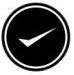 Влагозащита
Эта система не влагозащищена. Установка должна быть произведена в сухом месте.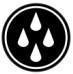 Сервис
Только квалифицированный персонал может быть допущен к ремонту системы!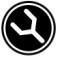 
Резервная копия
Сохраняйте всю необходимую информацию о системе и ее настройках.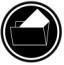 Оригинальные запчасти и батареи
Используйте только оригинальные запчасти и батареи рекомендованные производителем!
Иначе гарантийные обязательства не будут выполнены производителем.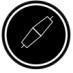 
Дополнительное оборудование
Перед тем как добавить другое оборудование, прочитайте инструкцию! Не пытайтесь подсоединить несовместимые устройства!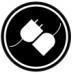 Безопасное включение
Не включайте систему в случае запрета пользования мобильными телефонами в месте ее нахождения
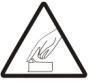 Излучения
Все беспроводные устройства могут мешать работе друг друга, проверьте место установки системы на отсутствие сильных помех.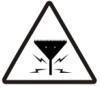 
Выключайте в местах запрета к использованию!
Следуйте требованиям! Выключайте устройство в самолете, вблизи медицинского оборудования, топлива, химикатов и взрывчатых веществ.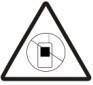 Содержание:Функции системы							            4Установка системного блока						            5             Описание системного блока						            5            Инициализация							            7  Вход в Установки							            7     Выход из Установок					            7  Сброс настроек					            7Программирование ПДУ					            7 Удаление ПДУ					            8 Кодирование зон охраны					            8    Удаление зон охраны					            8   Изменение пароля					            8Изменение пароля оператора					            8Изменение системного пароля					            9Установка часов					            9Настройка таймера					            9Постановка на охрану (таймер)					            9   Снятие с охраны (таймер)					            10Управление (таймер)					            10Задержка постановки на охрану					            10Установка времени задержки постановки на Охрану					            11Установка номеров телефонов					            11Удаление номера телефона					            11Установка номеров получателей SMS-сообщений				            12Удаление номера телефона получателя SMS					            12Программирование зон охраны						            12Настройка режима Охрана дома						            13Запись голосового сообщения						             13	
Установка сирены							            14   Установка сирены для режима «Паника»					            14   Порядок работы						            14 Состояние системы						            14    Работа с ПДУ						            15Охрана дома (HomeArm)						            15Охрана полная (OutArm)						            15Снятие с охраны						            15Ответ на звонок системы						            16Дистанционное управление						            16     Режим «Паника»						             17	
Функции набора номеров						             17   	
Чтение записей о сработках сигнализации						            17     Проверка сигнала GSM						            18Технические характеристики						            18Комплектация						            19Хранение и обслуживание						             20	        Функции системы:7 проводных и 99 беспроводных зон охраны;LCD дисплей с часами;
Голосовая подсказка для всех операций (на англ.);3 группы таймеров для постановки и снятия с охраны;
Установка 6-ти номеров телефона: при сработке система автоматически дозвонится на эти номера;Установка 3-х SMS номеров: при сработке системы автоматически отправит SMS на эти номера;
10-сек. запись голосового сообщения;Встроенный цифровой голосовой подсказчик;
Встроенные голосовые сообщения (на англ.);Пользователь может набирать номера телефонов на панели системы, как на обычном телефоне;
Управление одной кнопкой: OutArm, Home Arm, Remote Arm;Постановка снятие с охраны SMS или звонком;
SOS, пожар, газ, дверь, холл, окно, балкон, граница – различные сообщения при сработках;Реальное время, задержка, 24 часа, обход зон охраны;
Установка и удаление беспроводных датчиков и устройств;Удаленная постановка и снятие с охраны, мониторинг и интерком с телефона пользователя;
SMS сообщение при пропадании и восстановлении питания;Встроенный AAA NI-HI аккумулятор: автономная работа при отключении питания.Установка системного блокаДля уверенного приема сигналов с беспроводных датчиков, размещайте системный блок в центре охраняемой территории. Убедитесь, что рядом нет массивных металлических объектов и домашних приборов, которые могут излучать высокочастотные сигналы, они могут мешать рабате системы.Описание панели системного блока: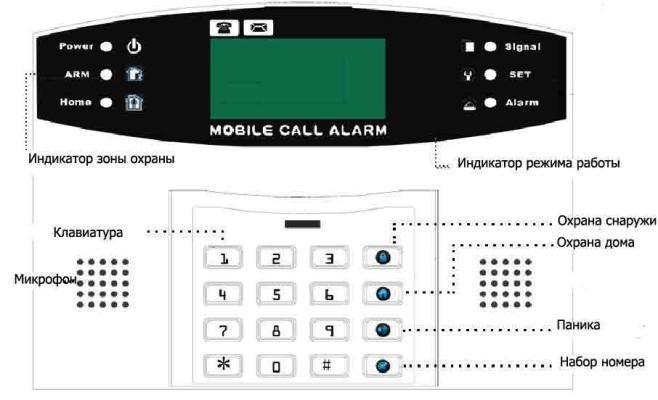 Задняя панель системного блока: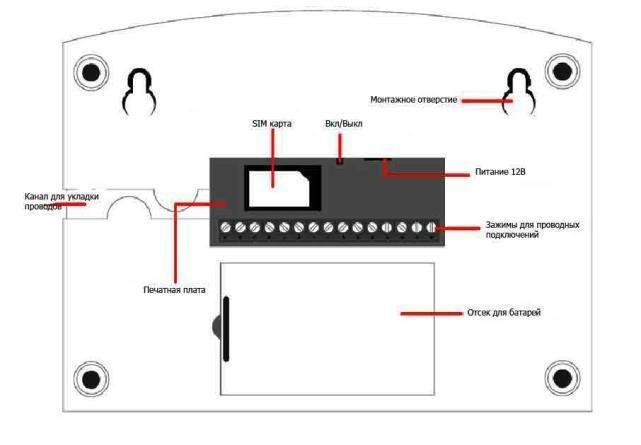 Контакты для подключения внешних устройств: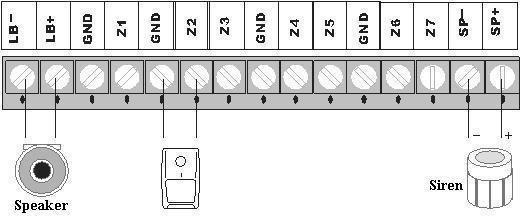 LCD дисплей: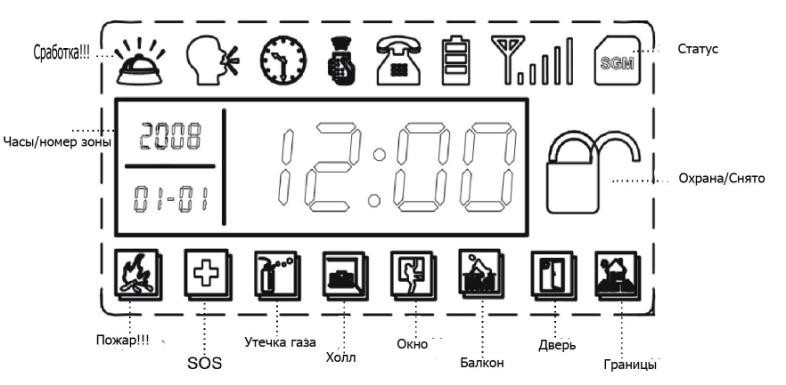 Настройка функцийИнициализацияВставьте SIM карту и подсоедините источник питания, включите систему – все светодиоды включатся на 2 секунды, и Вы услышите длинный гудок. Система вошла в режим инициализации. После появления текущего времени на дисплее индикатор [SGM] начнет мигать – это значит, что система ищет сигнал GSM оператора. После регистрации в сети GSM, индикатор [SGM] выключится, и система издаст длинный гудок – она готова к работе и находится в режиме «Снято с охраны».Вход в режим установокВ состоянии «Снято с охраны», введите 4-значный пароль на клавиатуре системного блока и нажмите кнопку [#] для подтверждения. Вы услышите голосовую подсказку: «Please enter instruction!». В это же время индикатор [SET] включится и на дисплее появится значение [0000]. Это значит, что система находится в режиме установок. Если в течение 40 секунд Вы не нажмете ни одной клавиши, система вернется в состояние «Снято с охраны».Примечание: В режиме установок нажимая  можно удалять неверный ввод.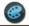 Пароль системы по умолчанию [8888].Порядок установки: [XXXX]⇨[#]X – значение 4-х значного пароля. LCD дисплей: 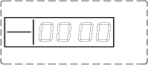 Выход из установокНажмите кнопки [*] и [#], системный блок издаст длинный гудок и выйдет из режима установок. Индикатор [SET] погаснет, и система перейдет в режим «Снято с охраны»Порядок установки: [*]⇨[#]Сброс установокВ режиме «Снято с охраны» введите с клавиатуры [95175308246] и нажмите кнопку [#] для подтверждения. Все светодиоды включатся на 2 сек., и система издаст длинный гудок. Все настройки системы вернутся к заводским установкам.Порядок установки: [95175308246] + [#]Программирование ПДУ (Пульт Дистанционного Управления)В режиме установок, введите с клавиатуры [20], введите номер ПДУ [1~8], и нажмите [#] для подтверждения. Система издаст длинный гудок и Вы услышите «Remote control coding». Индикатор
[] включится без мигания. Нажмите любую кнопку на ПДУ, система снова издаст длинный гудок, и Вы услышите «coding completed» , индикатор [] погаснет, ПДУ установлен успешно.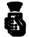 Порядок установки: [20] ⇨[A] ⇨[#] A - значение номера ПДУ: 1~8 .LCD дисплей: 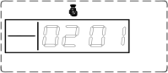 Удаление ПДУВ режиме установок, введите с клавиатуры [21], введите номер ПДУ [1~8], и нажмите [#] для подтверждения. Система издаст длинный гудок и индикатор [Signal] мигнет однократно. Вы услышите голосовое сообщение «delete completed».Порядок установки: [21] ⇨[A] ⇨[#]  A - значение номера ПДУ: 1~8 .Кодирование зон беспроводной охраныВ режиме установок, введите с клавиатуры [23], введите номер зоны охраны [01~99], затем нажмите [#] для подтверждения. Система издаст длинный гудок, и номер зоны будет выведен на дисплей. Вы услышите голосовое сообщение «detector coding». Заставьте беспроводный датчик сработать, после получения сигнала с беспроводного датчика система издаст длинный гудок и Вы услышите сообщение «coding completed», и индикатор [] погаснет.Порядок установки: [23] ⇨[XX] ⇨[#]XX – номер зоны охраны: 01 ~99LCD дисплей: 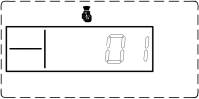 Удаление беспроводной зоны охраныВ режиме установок, введите с клавиатуры [24], введите номер зоны охраны [01~99], затем нажмите [#] для подтверждения. Система издаст длинный гудок, и индикатор зоны однократно мигнет. Вы услышите голосовое сообщение «delete completed».Порядок установки: [24] ⇨[XX] ⇨[#]XX – номер беспроводной зоны: 01 ~99Изменение пароля
Изменение пароля оператораПароль оператора - это пароль, использующийся при снятии с охраны и при дистанционном управлении (По умолчанию: 1234).В режиме установок, введите с клавиатуры [30], затем введите новый 4-значный цифровой пароль, затем нажмите [#] для подтверждения. Система издаст длинный гудок и Вы услышите голосовое сообщение «setting completed».Порядок установки: [30] ⇨[XXXX] ⇨[#]XXXX: новый 4-х значный цифровой пароль. Пример: установить новое значение пароля 1012Порядок установки: [30] ⇨ [1012] ⇨ [#]LCD дисплей: 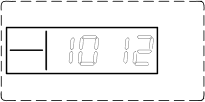 Изменение системного пароляСистемный пароль – это пароль для входа в режим изменения установок.[8888] - значение по умолчанию.В режиме установок, введите с клавиатуры [31], затем введите новый 4-значный цифровой пароль, затем нажмите [#] для подтверждения. Система издаст длинный гудок и Вы услышите голосовое сообщение «setting completed».Порядок установки: [31] ⇨[XXXX] ⇨[#]XXXX - новый 4-х значный цифровой пароль.Пример: установить новое значение пароля 2846Порядок установки: [31] ⇨[2846] ⇨[#]LCD дисплей: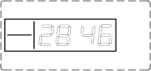 Примечание: Пароль оператора и системный пароль не могут принимать одинаковые значения.Установка часовВ режиме установок введите с клавиатуры [32], затем введите последние 2 цифры [AA] текущего года, две цифры [BB] месяца, две цифры числа [CC], две цифры [DD] часов (24-часовый формат), две цифры [EE] минут, две цифры [FF] секунд, и в конце нажмите [#] для подтверждения. Система издаст длинный гудок, и Вы услышите голосовое сообщение «setting completed».Порядок установки: [32]⇨[AA]⇨[BB]⇨[CC]⇨[DD]⇨[EE]⇨[FF]⇨[#]AA - последние 2 цифры [AA] текущего года BB - две цифры [BB] месяцаCC - две цифры числа DD - две цифры часов EE - две цифры минутFF - две цифры [FF] секундПример: установить 15:35:40, 1 Октября, 2011Порядок установки: [32]⇨[11]⇨[10]⇨[01]⇨[15]⇨[35]⇨[40]⇨[#]Установка таймера
Постановка на охрану по таймеруВ режиме установок, введите с клавиатуры [33~35], затем введите Час [AA] и Минуты [BB] – значения времени, когда Вы хотите установить систему в режим «Охрана», и в конце нажмите [#] для подтверждения. Система издаст длинный гудок, и Вы услышите голосовое сообщение «setting completed».Порядок установки: [XX]⇨[AA]⇨[BB]⇨[#] XX -код таймера 33, 34, 35AA - часы, BB - минутыПример: Установить время постановки на Охрану 22:45Порядок установки: [33]⇨[22]⇨[45]⇨[#]LCD дисплей: 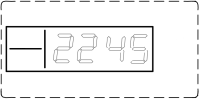 Снятие с охраны по таймеруВ режиме установок, введите с клавиатуры [36~38], затем введите Час [AA] и Минуты [BB] – значения времени, когда Вы хотите снять систему с «Охраны», и в конце нажмите [#] для подтверждения. Система издаст длинный гудок, и Вы услышите голосовое сообщение «setting completed».Порядок установки: [XX]⇨[AA]⇨[BB]⇨[#]XX – код таймера 36, 37, 38 для снятия системы с ОхраныAA – часы, BB - минутыПример: Установить время снятия по таймеру 36 – 7:55Порядок установки: [36][⇨07[⇨]55⇨][#]LCD дисплей: 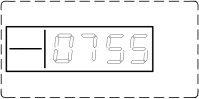 Управление таймеромВ режиме установок введите с клавиатуры [39], затем введите число [1/0], для включения/выключения режима постановки/снятия охраны по таймеру, и нажмите [#] для подтверждения. Система издаст длинный гудок, и Вы услышите голосовое сообщение «setting completed». Значение по умолчанию - off. (Выкл)Порядок установки: [39]⇨[0/1]⇨[#]0: выключение режима постановки/снятия охраны по таймеру;1: включение режима постановки/снятия охраны по таймеру;Пример: Включить режим постановки/снятия охраны по таймеруПорядок установки: [39]⇨[1]⇨[#]Установка времени задержки постановки на Охрану при выходеВ режиме установок, введите с клавиатуры: 44 + [XX] + #XX = 01-99: от 1 сек до 99 секундПримечание: эта установка действует только при постановке на Охрану с клавиатуры системного блока. При постановке на охрану с ПДУ или SMS система переходит в режим Охраны немедленно!Установка времени задержки постановки на ОхрануВ режиме установок, введите с клавиатуры: 45 + [XX] + #XX = 01- 99: от 1 сек до 99 секундПримечание: Эта установка работает только для тех зон, для которых установлен режим работы «Alarm Delay Zone».Примечание: Перед тем как система перейдет в режим «Охрана» или «Сработка», она каждую секунду будет издавать короткий звуковой сигнал.Установка номеров телефоновВ режиме установок, введите с клавиатуры [51] ~ [56], затем введите номер телефона для получения голосового сообщения о сработке сигнализации и нажмите [#] для подтверждения. Система издаст длинный гудок и индикатор [Signal] мигнет однократно. Вы услышите голосовое сообщение «setting completed».Порядок установки: [XX] ⇨ [YY…YY] ⇨ [#]XX: 1- 6 пользователь [51] ~ [56]YY…YY – номер телефона получателя голосового сообщенияПример: установка номера 13811111111 первого получателяПорядок установки: [51] ⇨ [13811111111] ⇨ [#]LCD дисплей: 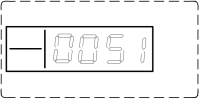 Удаление номера телефонаВ режиме установок, введите с клавиатуры [51] ~ [56] и нажмите [#] для подтверждения. Система издаст длинный гудок и индикатор [Signal] мигнет однократно. Вы услышите голосовое сообщение «delete completed», которое подтвердит успешное удаление.Порядок установки: [XX] ⇨ [#]XX: 1- 6 пользователь [51] ~ [56]Пример: удаление третьего пользователя.Порядок установки: [53] ⇨ [#]LCD дисплей: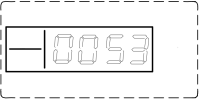 Установка номеров получателей SMS-сообщенийПолучатель SMS при сработке сигнализации получает SMS сообщение. Вы можете установить 3 номера телефона получателя SMS.В режиме установок, введите с клавиатуры [57] ~ [59], затем введите номер телефона для получения SMS сообщения о сработке сигнализации и нажмите [#] для подтверждения. Система издаст длинный гудок и индикатор [Signal] мигнет однократно. Вы услышите голосовое сообщение «setting completed».Порядок установки: [XX] ⇨ [YY…YY] ⇨ [#]XX – 1-3 номер получателя [57] ~ [59]YY…YY номер телефона получателя SMSПример: Установить номер13822222222 первым получателем SMSПорядок установки: [57] ⇨ [138222222] ⇨ [#]Удаление номера телефона получателя SMSВ режиме установок, введите с клавиатуры [57] ~ [59] и нажмите [#] для подтверждения. Система издаст длинный гудок и индикатор [Signal] мигнет однократно. Вы услышите голосовое сообщение «delete completed», которое подтвердит успешное удаление.Порядок установки: [XX] ⇨ [#]XX – номер [57] ~ [59]Пример: Удалить номер телефона первого получателя SMSВвод: [57] ⇨ [#]SMS подтверждение о постановке/снятии ОхраныВ режиме установок, введите с клавиатуры [77], затем [1 или 0] и нажмите [#] для подтверждения. (1:Вкл, 0: Выкл).При включении этой функции система будет посылать SMS сообщение трем (57~59) получателям SMS сообщений (если они запрограммированы), при постановке или снятии Охраны с помощью ПДУ или клавиатуры.Программирование зон охраныЕсли Вы хотите изменить атрибуты зоны охраны, такие как выключение сирены при сработке, Вы можете сделать это в этом режиме.В режиме установок, введите с клавиатуры [60], затем номер зоны охраны [01~99], затем тип зоны [1~4], затем код расположения зоны [1~8], и режим работы сирены (on/off) [0/1], в конце нажмите [#]. Система издаст длинный гудок и Вы услышите голосовое сообщение «setting completed».Порядок установки: [60] ⇨[AA] ⇨[B] ⇨[C] ⇨[D] ⇨[#]AA: номер зоны [01~99] от 1 до 99;B: тип зоны[1]: зона с установкой работы по времени [2]: 40 сек. задержка постановки на Охрану[3]: зона с круглосуточной (24 часа) охраной [4]: Игнорированная зонаC: Расположение/назначение зоны охраны [1] SOS[2] Пожар[3] Утечка газа[4] Дверь[5] Холл[6] Окно[7] Балкон[8] ГраницаD: Сирена ON/OFF: [0] Выкл, [1] ВклПример: установить зону 12 на круглосуточную охрану, пожарную сигнализацию, при сработке включить СиренуПорядок установки: [60] ⇨[12] ⇨[3] ⇨[2] ⇨[1] ⇨[#]Установка режима «Охрана дома»Если Вы хотите чтобы некоторые датчики работали, а некоторые нет, Вы можете использовать функцию [HomeArm].В режиме установок, введите с клавиатуры [61], затем введите номер зоны [01~99], затем выберите [HomeArm], затем введите [0 или 1] , и нажмите [#] для подтверждения. Система издаст длинный гудок, и Вы услышите голосовое сообщение «setting completed»Порядок установки: [61] ⇨ [XX] ⇨ [A] ⇨ [#]XX: [01~99] номер зоны охраны[0] HomeАrm без сработки[1] HomeАrm со сработкойНапример: установить зону 11 как «HomeАrm» и при сработке зоны включить сигнализациюПорядок установки: [61] ⇨[11] ⇨[1] ⇨[#]Пример: Установить зону 12 как «HomeАrm» и при сработке зоны не включать сигнализациюПорядок установки: [61] ⇨ [12] ⇨[0] ⇨[#]Запись голосового сообщенияВ режиме установок, введите с клавиатуры [701], затем нажмите [#] для подтверждения. Система издаст звуковой сигнал и индикатор [   ] включится, и через 10 секунд начнется запись голоса: держите голову на расстоянии 30 см. от системного блока, говорите с умеренной громкостью, через 10 секунд система издаст гудок, индицирующий конец записи и система воспроизведет запись.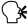 Порядок установки: [701] ⇨ [#]LCD дисплей: 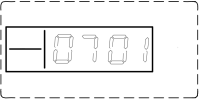 Установка сиреныВ режиме установок, введите с клавиатуры [75]; для операций снятия и постановки Охраны с ПДУ установите Выкл/Вкл подтверждение сиреной [0/1] и нажмите [#] для подтверждения ввода. Система издаст длинный гудок, и Вы услышите голосовое сообщение «setting completed»Порядок установки: [75] ⇨ [A] ⇨ [#]A : [0] Сирена Выкл;[1] Сирена Вкл; По умолчанию: [0] Сирена ВыклПример: включить сирену при постановке снятии ОхраныПорядок установки: [75] ⇨ [1] ⇨ [#]LCD дисплей: 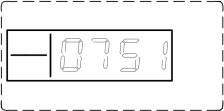 Установка сирены для режима «Паника»В режиме установок, введите с клавиатуры [76], затем [1/0], и нажмите [#] для подтверждения ввода. Система издаст длинный гудок, и Вы услышите голосовое сообщение «setting completed»Порядок установки: [76] ⇨ [A] ⇨ [#]A: [0]: сирена выключена в режиме Паника [1]: сирена включена в режиме ПаникаПо умолчанию: [0] Сирена Выкл.Порядок работы Состояние системы. Система может находиться в 4-х состояниях:Arm: при сработке датчиков зон охраны 1~99 переведут систему в состояние сработки сигнализации;HomeArm: В состоянии охраны датчики зон 1~99 запрограммированных как [HomeArm] приведут к сработке сигнализации;Disarm: Датчики зон 1~99 не приведут к сработке сигнализации (исключая зоны круглосуточной охраны);System setup status: Состояние установки, в этом состоянии ни один из датчиков не приведет к сработке сигнализации.Управление с ПДУПользователь может перевести систему в режимы OutArm, HomeArm, Паника и другие, с помощью пульта дистанционного управленияOutArm: Нажмите ( Охрана)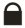 Disarm: Нажмите  (Снять Охрану)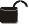 HomeArm: Нажмите(Охрана дома)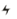 Emergency: Нажмите  (Паника) 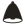 HomeArm ( Охрана дома)Это означает, что для безопасности людей, находящихся в доме, Вы должны разрешить системе срабатывать от датчиков входных дверей, окон, балкона, датчиков пересечения границы и запретить сработку сигнализации от датчиков, установленных внутри помещения.Системный блок: Нажмите [AtHome] на клавиатуре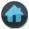 ПДУ: Нажмите кнопку [ ]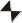 LCD дисплей: 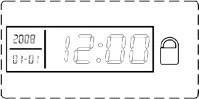 OutArmПостановка на охрану всех датчиков системы; используется в случаях, когда все уходят из дома. При сработке любого из датчиков, система перейдет в режим сработки сигнализации.Нажмите [OutHome] на клавиатуре, система издаст «Бип» и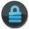 будет подавать этот звуковой сигнал каждую секунду, 100 раз. Индикатор [OUT ARM] включится, это значит, что система перешла в режим охраны успешно.LCD дисплей: Вы также можете поставить систему на Охрану, используя SMS команду, формат которой приведен здесь:Remote Control Password (По умолчанию: 1234) + [1]После постановки на Охрану система издаст звуковой сигнал, индикатор [ARM] включится, и Вы получите SMS: “System armed.”Снятие Охраны (Disarm)Выключение звукового сигнала при сработке системы или перевод системы в состояние Снято с Охраны. После снятия с охраны сработка датчиков не приведет к включению сигнализации (исключая датчики круглосуточной охраны).Используя клавиатуру, введите системный пароль и нажмите [#]. [OutHome] или [AtHome] индикатор выключится.Система снята с охраны успешно.ПДУ: Нажмите кнопку [ ]Клавиатура системы: Введите: Системный пароль + [#] LCD дисплей: 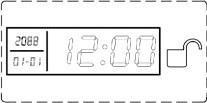 Вы также можете снять систему с охраны дистанционно, используя SMS команду.Формат команды: Пароль удаленного управления (Default: 1234) + [2]После выполнения команды система издаст звук "Di" Di", индикатор [ARM] выключится, и Вы получите SMS: “System disarmed”.Примечание: Если Вы послали SMS-команды постановки/снятия Охраны с мобильного телефона, номер которого записан в системе как номер получателя SMS, Вы получите 2 SMS-сообщения о постановке/снятии Охраны.Ответ на звонок системыКогда система переходит в режим сработки сигнализации, она производит дозвон на установленные номера. Если один номер телефона не отвечает, система автоматически переходит к набору следующего. Система будет пытаться набрать  каждый установленный номер трижды. Если Вы ответите на звонок системы, то Вы услышите записанное голосовое сообщение, затем Вы можете послать системе команду, используя клавиатуру своего телефона.Если Вы положите трубку сразу, без ответа, система продолжит набор всех номеров снова, циклично трижды.Варианты команд: Нажмите [*]: Прочитать информацию о сработке.Нажмите [1]: Система выключит сирену, станет на охрану, остановит набор номеров пользователей.Нажмите [2]: Система выключит сирену, снимет охрану, остановит набор номеров пользователей.Нажмите [3]: Выключить сирену и сканировать зоны 30 секунд; для продолжения сканирования еще на 30 сек., нажмите снова [3]Нажмите [4]: Система переходит на 30 секунд в режим двустороннего интеркома. Она не может управляться с телефона в течение сессии интеркома.Дистанционное управлениеНаберите номер телефона, установленной в систему SIM карты, и, после нескольких гудков, Вы услышите приглашение: «Please enter password» («Введите пароль, пожалуйста»). Если введенный Вами пароль верный, Вы услышите «Press 1 to arm, Press 2 to disarm, Press 3 to Monitor, Press 4 to Intercom». (Нажмите 1 для постановки на Охрану, Нажмите 2 для снятия с Охраны, Нажмите 3 для сканирования, Нажмите 4 для внутренней связи). Если пароль введен неверно, Вы услышите «Wrong password, please re – enter». («Неправильный пароль, пожалуйста, повторите ввод»)Нажмите [1]: Охрана. Если Охрана включена успешно Вы услышите “System armed”.Нажмите [2]: Снятие с Охраны. Если система снята с охраны, Вы услышите: «System disarmed».Нажмите [3]: Сканирование в течение 30 секунд; для продолжения сканирования нажмите снова [3] .Нажмите [4]: Система переходит на 30 секунд в режим двустороннего интеркома. Она не может управляться с телефона в течение сессии интеркома.«Паника», Emergency HelpНажмите кнопку клавиатуры [Emergency], или кнопку ПДУ [  ] или беспроводную кнопку паники и система перейдет в режим сработки по панике и начнет набирать установленные номера телефонов.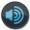 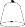 Набор номераВ режиме «Снято с Охраны» Вы можете использовать систему как обычный телефон. Наберите номер на клавиатуре и нажмите кнопку [], система издаст звуковой сигнал и индикатор [Signal] начнет мигать. Поле разговора нажмите снова кнопку [].Чтение записей о сработках сигнализации В состоянии снято с Охраны, введите [*0#], система издаст длинный гудок и перейдет в режим чтения записей о сработках. После вывода номера сработавшей зоны система выведет точное время сработки этой зоны. Нажмите 2 и Вы сможете прочитать предыдущую запись, нажмите 8 и Вы пролистаете список вниз. Нажмите [*#] для выхода из режима чтения записи о сработках.Пример: Зона 51st; 7-я сработка; время сработки: 12:10, 1-го Августа, 2008.LCD дисплей 1 сек,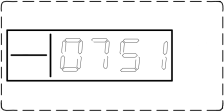 И время сработки: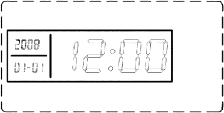 Вы также можете проверить запись о сработках сигнализации с помощью SMS (Max: 9 последних записей).SMS команда: Remote Control Password (Default: 1234) + [3] Ответное SMS:Alarm record:NO1 Zone: 05 TIME: 11-06-25 11:37(Это первая запись, Зона №5, Время сработки 11-06-25 11:37)…………….NO9 Zone: 19 Time: 11-06-25 11:45(запись №9, Зона №19, Время сработки 11-06-25 11:45)Проверка сигнала GSMПеред установкой системы Вы должны проверить качество покрытия GSM в месте установки. В режиме установки, введите [81] ⇨ #, система издаст длинный гудок и выведет на дисплей 00+XX (XX – уровень сигнала). Интенсивность сигнала должна быть в диапазоне 07-31; если она меньше 07, Вы должны поменять место установки.Пример: интенсивность сигнала GSM 12 будет показана как: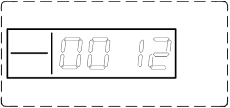 
Примечание: Только в режиме «OutArm», система будет отправлять SMS сообщения об отключении/восстановлении питания!Содержание SMS:Питание Выкл: «Power changer off» Восстановление питания: «Power changer on»Технические характеристикиТаблица 1:Таблица 2: Установка режимов работы зон охраныКомплектацияСистемный блок	1 шт,ПДУ, брелок	2 шт,Сирена	1 шт,Датчик движения, ИК	1 шт,Датчик открывания двери	1 шт,Блок питания	1 шт,Инструкция	1 шт.Хранение и обслуживаниеСистема имеет прекрасный дизайн и изготовлена по передовым технологиям, пользуйтесь ею аккуратно!Размещайте систему и ее части в месте недоступном для детей.Система должна быть установлена в сухом месте.Предохраняйте систему от загрязнений, способных вызвать ее поломку. Не размещайте систему в местах с повышенной температурой!Не размещайте систему в местах с отрицательной температурой!Проверяйте каждые три месяца:Постановка / снятие с Охраны;Набор номера при сработке;Прием сигнала от датчиков;Работу от батарей резервного питания.Проверяйте беспроводные датчики ежемесячно:Сработка датчика и регистрация его сработки системой;Уровень заряда батарей;Проверка SIM карты:Проверяйте уровень сигнала GSM, баланс счета и т.д.Выключайте проверку PIN кода для SIM карты.Храните пароли и номер SIM карты в безопасном месте, чтобы посторонние не смогли воспользоваться   дистанционным управлением Вашей системы.Не разбирайте и не пытайтесь отремонтировать систему или ее части самостоятельно!ПитаниеDC12V/1AТок покоя<55mAТок при сработке<450mAЧастота датчиков315/433MHz, PT2262/EV1527, 4.7MΩGSM частота900/ 1800/ 1900MHzАккумуляторNI-HI AAA*6 DC7.2VУровень звука сирены110dBОхранные зоныОхранаОхрана квартирыТипЗначение сигнала тревогиСиренаОхранная зона 1ДействуетНе действуетрежим реального времениВходная дверьВклОхранная зона 2ДействуетНе действуетрежим реального времениГостинаяВклОхранная зона 3ДействуетДействуетрежим реального времениОкноВклОхранная зона 4ДействуетДействуетрежим реального времениБалконВклОхранная зона 5ДействуетДействуетрежим реального времениПожарВклОхранная зона 6ДействуетДействуетрежим реального времениУтечка газаВклАварийная клавишаДействуетДействуетрежим реального времениПомощьВыкл7-99ДействуетНе действуетрежим реального времениПомощьВклБеспроводная зона（98-99）ДействуетНе действуетрежим реального времениПомощьВклПароль программирования:Пароль программирования:8888Удалённый контроль:GSM: ВклТелефонная линия: ВыклGSM: ВклТелефонная линия: ВыклПароль пользователя:Пароль пользователя:1234Предупреждение:ВыклВыклСирена, продолжительность:Сирена, продолжительность:180 секундУправление бытовыми приборами:По выборуПо выбору